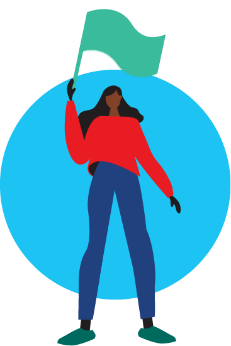 There are many ways you can get involved and become an Event Leader for your Special Olympics Program.Your role in Special Olympics will change over time depending on your interests, goals, and time commitments. Below is an example of the pathways you can take in your Special Olympics journey.An Athlete: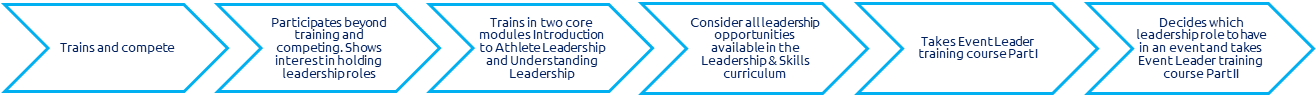 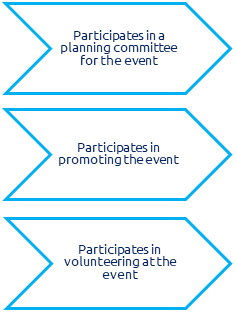 